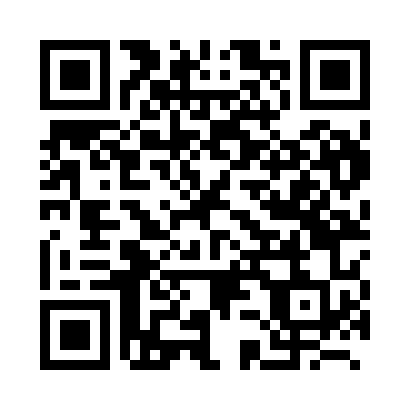 Prayer times for Falize, BelgiumWed 1 May 2024 - Fri 31 May 2024High Latitude Method: Angle Based RulePrayer Calculation Method: Muslim World LeagueAsar Calculation Method: ShafiPrayer times provided by https://www.salahtimes.comDateDayFajrSunriseDhuhrAsrMaghribIsha1Wed3:546:141:365:378:5811:092Thu3:516:131:365:389:0011:113Fri3:486:111:365:399:0111:144Sat3:456:091:365:399:0311:175Sun3:426:081:365:409:0411:206Mon3:386:061:355:409:0611:227Tue3:356:041:355:419:0711:258Wed3:326:031:355:429:0911:289Thu3:296:011:355:429:1011:3110Fri3:256:001:355:439:1211:3411Sat3:225:581:355:439:1311:3712Sun3:205:571:355:449:1511:4013Mon3:195:551:355:449:1611:4314Tue3:195:541:355:459:1811:4415Wed3:185:521:355:469:1911:4416Thu3:185:511:355:469:2011:4517Fri3:175:501:355:479:2211:4618Sat3:175:481:355:479:2311:4619Sun3:165:471:355:489:2411:4720Mon3:165:461:355:489:2611:4721Tue3:155:451:365:499:2711:4822Wed3:155:431:365:499:2811:4923Thu3:155:421:365:509:3011:4924Fri3:145:411:365:509:3111:5025Sat3:145:401:365:519:3211:5026Sun3:135:391:365:519:3311:5127Mon3:135:381:365:529:3411:5228Tue3:135:371:365:529:3611:5229Wed3:135:371:365:539:3711:5330Thu3:125:361:375:539:3811:5331Fri3:125:351:375:539:3911:54